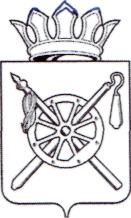 Российская Федерация Ростовская областьоктябрьский районМуниципальное образование «Каменоломненское городское поселение»Администрация Каменоломненского городского поселения постановлениеВ соответствии с Конституцией Российской Федерации, Жилищным кодексом Российской Федерации, Федеральным законом от 27 июля 2010 года №210-ФЗ «Об организации предоставления государственных и муниципальных услуг», руководствуясь ст. 46 Устава муниципального образования «Каменоломненское городское поселение»,ПОСТАНОВЛЯЮ:Утвердить Административный регламент о Порядке предоставления справок (сведений) с места жительства, в том числе о составе семьи согласно приложению к настоящему постановлению.Признать утратившим силу Постановление Администрации Каменоломненского городского поселения от 11.07.2016 №219 «Об утверждении административного регламента по предоставлению муниципальной услуги «Предоставление справок (сведений) с места жительства, в том числе о составе семьи»Настоящее постановление вступает в силу со дня его подписания.Контроль за исполнением постановления оставляю за собой. Глава Каменоломненскогогородского поселения                                                              В.П. КаколевскийАДМИНИСТРАТИВНЫЙ РЕГЛАМЕНТ о порядке предоставления справок (сведений) с места жительства, в том числе о составе семьи1.1. Справки (сведения) с места жительства, в том числе о составе семьи (далее – Справки) могут предоставляться следующими структурными подразделениями, отраслевыми (функциональными) органами, либо подведомственными учреждениями администрации Каменоломненского городского поселения, организациями, лицами:структурными подразделениями, отраслевыми (функциональными) органами администрации Каменоломненского городского поселения, либо подведомственными ей учреждениями, обеспечивающими осуществление полномочий по решению вопросов местного значения в сфере жилищно-коммунального хозяйства;расчетно-кассовыми центрами;управляющими организациями, осуществляющими управление многоквартирными домами;органами территориального общественного самоуправления;лицами, ответственными за прием и передачу в органы регистрационного учета документов для регистрации и снятия с регистрационного учета граждан Российской Федерации по месту пребывания и по месту жительства в пределах Российской Федерации;многофункциональными центрами предоставления государственных и муниципальных услуг (далее – МФЦ).1.2. При предоставлении Справок рекомендуется руководствоваться настоящим регламентом, прилагаемыми формами Справки и заявления (Приложения 1,2).1.3. При предоставлении выписок из домовых (поквартирных) книг рекомендуется руководствоваться Соглашением о взаимодействии между государственным казенным учреждением Ростовской области «Уполномоченный многофункциональный центр предоставления государственных и муниципальных услуг» и Управлением Федеральной миграционной службы по Ростовской области от 26 июня 2013 г. № 4/1 в редакции дополнительного соглашения от 27 июня 2016 г. № 15.1.4. В МФЦ Справки предоставляются при наличии у заявителя домовой (поквартирной) книги, паспорта и документов, подтверждающих его родственные отношения с членами семьи (п. 1 ст. 31 Жилищного кодекса Российской Федерации). При отсутствии документов, подтверждающих родственные связи, графа 4 Справки «Родственные связи» заполняется со слов заявителя, в графу 5 Справки «Наименование и реквизиты документа, подтверждающего родственные связи» заносится запись «со слов заявителя». При отсутствии родственных связей вселенного собственником в жилое помещение лица, данное лицо указывается как – «Иное лицо».1.5. В случае если МФЦ наделено функциями по ведению карточек регистрации по форме № 9 и поквартирных карточек по форме № 10 (Приказ ФМС России от 11.09.2012 № 288 «Об утверждении административного регламента предоставления Федеральной миграционной службой государственной услуги по регистрационному учету граждан Российской Федерации по месту пребывания и по месту жительства в пределах Российской Федерации»), Справки предоставляются на основании сведений, внесенных в указанные документы.1.6. В МФЦ Справки предоставляются на основании заключенных соглашений или договоров.1.7. При наличии технической возможности рекомендуется организовать взаимодействие в электронной форме между МФЦ и органами (структурными подразделениями), организациями, лицами, указанными в п. 1.1 настоящего регламента.2.1. Справки предоставляются бесплатно в день обращения следующим заявителям (физическим лицам):владельцам жилого помещения вне зависимости от его регистрации по месту жительства;гражданам, регистрационная запись о которых содержится в домовой (поквартирной) книге, в том числе запись о временной регистрации.2.2. От имени физического лица заявление на предоставление Справок могут подавать представители заявителя:законные представители (родители, усыновители, опекуны несовершеннолетних, опекуны недееспособных граждан);представители, действующие в силу полномочий, основанных на доверенности в нотариальной форме.3.1. Для предоставления Справок заявителем представляются следующие документы:документ, удостоверяющий личность заявителя (оригинал, требуется только для установления личности заявителя);документ, подтверждающий полномочия представителя заявителя (оригинал, требуется только для установления права на представление интересов заявителя);заявление для предоставления справки (сведений) с места жительства, в том числе о составе семьи;домовая (поквартирная) книга (оригинал, для обозрения);свидетельство о смерти, в случае если гражданин, зарегистрированный в домовой (поквартирной) книге, умер, а отметки о снятии с регистрационного учета нет (оригинал, для обозрения);документы, подтверждающие родственные отношения заявителя с членами семьи (документы органов записи актов гражданского состояния, документы, подтверждающие факт установления опеки, попечительства, установления отцовства, перемены фамилии, справки жилищных органов или органов местного самоуправления, справки территориальных органов Федеральной миграционной службы, решения судов и иные документы, содержащие в соответствии с законодательством Российской Федерации требуемые сведения).4.1. В случаях, предусмотренных действующим законодательством, либо согласно запросу заявителя, когда в справках не требуется указывать состав семьи (родственные отношения) в графе 4 Справки «Родственные связи» и графе 5 Справки «Наименование и реквизиты документа, подтверждающего родственные связи», ставится знак «–», либо данные графы удаляются из формы Справки. Например, при формировании «Справки с места жительства».В графе 6 Справки «Отметка о регистрации (число, месяц, год)» проставляются данные обо всех гражданах, зарегистрированных по данному адресу на день подачи заявления, и указывается вид регистрации: «по месту жительства» либо «по месту пребывания». В случае, если заявитель указывает на необходимость отразить в справке периоды проживания указанных им граждан, то выдается отдельная справка о периодах проживания указанных заявителем гражданах. В этом случае в графе 6 Справки «Отметка о регистрации (число, месяц, год)» проставляются даты регистрации «С _____________ по _______________».4.2. В случае если гражданин, зарегистрированный в домовой (поквартирной) книге, умер, а отметки о снятии с регистрационного учета нет, в графе 6 Справки «Отметка о регистрации (число, месяц, год)» указываются реквизиты свидетельства о его смерти при предъявлении заявителем оригинала свидетельства о смерти.5.1. В случае проживания в раздельных жилых помещениях (строениях), расположенных по одному адресу, и ведения общей домовой (поквартирной) книги, в Справку могут вноситься лица раздельно по каждому жилому помещению или строению, при наличии документов, подтверждающих наличие раздельных помещений и раздельное проживание. В этом случае список зарегистрированных в справке и в заявлении отделяется записями по количеству таких помещений (строений). Например, Жилое помещение 1; Жилое помещение 2; Строение 1; Строение 2. Порядок оформления документов, подтверждающих раздельное проживание, устанавливается администрацией муниципального образования. 5.1.1. Документы для подтверждения наличия раздельных жилых помещений (строений), расположенных по одному адресу (один из перечисленных):технический паспорт объекта;свидетельства о государственной регистрации прав собственности на раздельные жилые помещения (строения);кадастровый паспорт объекта, содержащий сведения по каждому отдельному помещению с присвоенными кадастровыми номерами;иные документы, выданные органами государственной власти или органами местного самоуправления и содержащие сведения, подтверждающие наличие раздельных жилых помещений (строений), расположенных по одному адресу.5.1.2. Документы, подтверждающие раздельное проживание, устанавливаются администрацией Каменоломненского городского поселения и могут оформляться как акт обследования, либо по заявлениям проживающих граждан или иным способом.6.1. Основаниями для отказа в приеме документов являются:не представление одного из документов, указанных в п. 3.1 и п. 5.1.1. настоящего регламента;несоответствие домовой (поквартирной) книги требованиям, установленным пунктом 85 Приказа ФМС России от 11.09.2012 № 288;предоставление документов, не поддающихся прочтению и (или) имеющие подчистки, приписки, зачеркнутые слова или иные, не оговоренные в них исправления, документы, исполненные карандашом, а также документы с серьезными повреждениями, не позволяющими однозначно истолковать их содержание.Ведущий специалистпо делопроизводству и архивной работе                      Я.С. Шаповалова     Образец справки (сведений) с места жительства, в том числе о составе семьио том, что по указанному адресу зарегистрированы он (она) и следующие лица:В справку внесены сведения, содержащиеся в домовой (поквартирной) книге и документах, подтверждающих родственные отношения, представленные заявителем, в соответствии с п. 1 ст. 31 Жилищного кодекса Российской Федерации (при отсутствии документов, подтверждающих родство, со слов заявителя). При отсутствии родственных связей вселенного собственником в жилое помещение лица, данное лицо указывается как – «Иное лицо».* Если заявитель указывает на необходимость отразить в справке отдельных граждан, то периоды регистрации в графе «Отметка о регистрации (число, месяц, год)» отражаются с указанием даты регистрации «С _____________ по _______________».** Справка дана по состоянию на ___________________ для представления в ______________________________________________________________** В случае предоставления справки на отдельных граждан строка «Справка дана по состоянию на ___________________» заменяется строкой «Справка дана на отдельных граждан по состоянию на ___________________».Справка выдана «___» ____________ 20___ г.                                                                                                                  М.П.                                                                             Приложение 2к Административному регламентуФорма заявления для предоставления справки (сведений) с места жительства, в том числе о составе семьиЗАЯВЛЕНИЕПрошу Вас выдать справку __________________ с указанием/ без указания                                                                                                                      (наименование)                                      (нужное подчеркнуть)родственных связей всех зарегистрированных (либо следующих(его) лиц(а) с указанием периода регистрации) в домовладении (многоквартирном доме) по адресу:____________________________________________________________:для предоставления в _________________________________________________в соответствии с п. 1. ст. 31 Жилищного кодекса Российской Федерации к членам семьи собственника жилого помещения относятся проживающие совместно с данным собственником в принадлежащем ему жилом помещении его супруг, а также дети и родители данного собственника. Другие родственники, нетрудоспособные иждивенцы и в исключительных случаях иные граждане могут быть признаны членами семьи собственника, если они вселены собственником в качестве членов своей семьи.03.08.2016№238р.п. КаменоломниОб утверждении Административного регламента о Порядке предоставления справок (сведений) с места жительства, в том числе о составе семьиПриложение к постановлениюАдминистрацииКаменоломненского городского поселенияот 03.08.2016 № 238Приложение 1к Административному регламенту_____________________________________________________________________________________________________________________________________________(наименование структурного подразделения, органа, организации, лица, выдающих документ)_______________________________________________(адрес, тел\факс)Справка _____________________________________(наименование)Дана гр._______________________________________________________________________________________зарегистрирован (а) по адресу: _________________________________________________________________________________________________________________________________________________________№п/пФамилия, имя, отчествоДата рожденияРодственные связиНаименование и реквизиты документа, подтверждающего родственные связиОтметка о регистрации(число, месяц, год) Указывается: «по месту жительства» либо «по месту пребывания»*Достоверность внесенных сведений подтверждаю ______________(подпись заявителя)_____________________(расшифровка подписи)__________________________________________(должность)______________(подпись)_____________________(расшифровка подписи)______________________________________________(ФИО и должность руководителя структурного подразделения, органа, организации, лица, выдающих документ)от._____________________________________________(ФИО)_______________________________________________(адрес регистрации) ___________________________________________________________________________________________________(номер телефона)_____________________________________________________№п/пФамилия, имя, отчество(при наличии)Дата рожденияРодственные связиНаименование и реквизиты документа, подтверждающего родственные связи1.2.…..____________________(дата)_________________(подпись)_________________________(расшифровка подписи)